Участок №1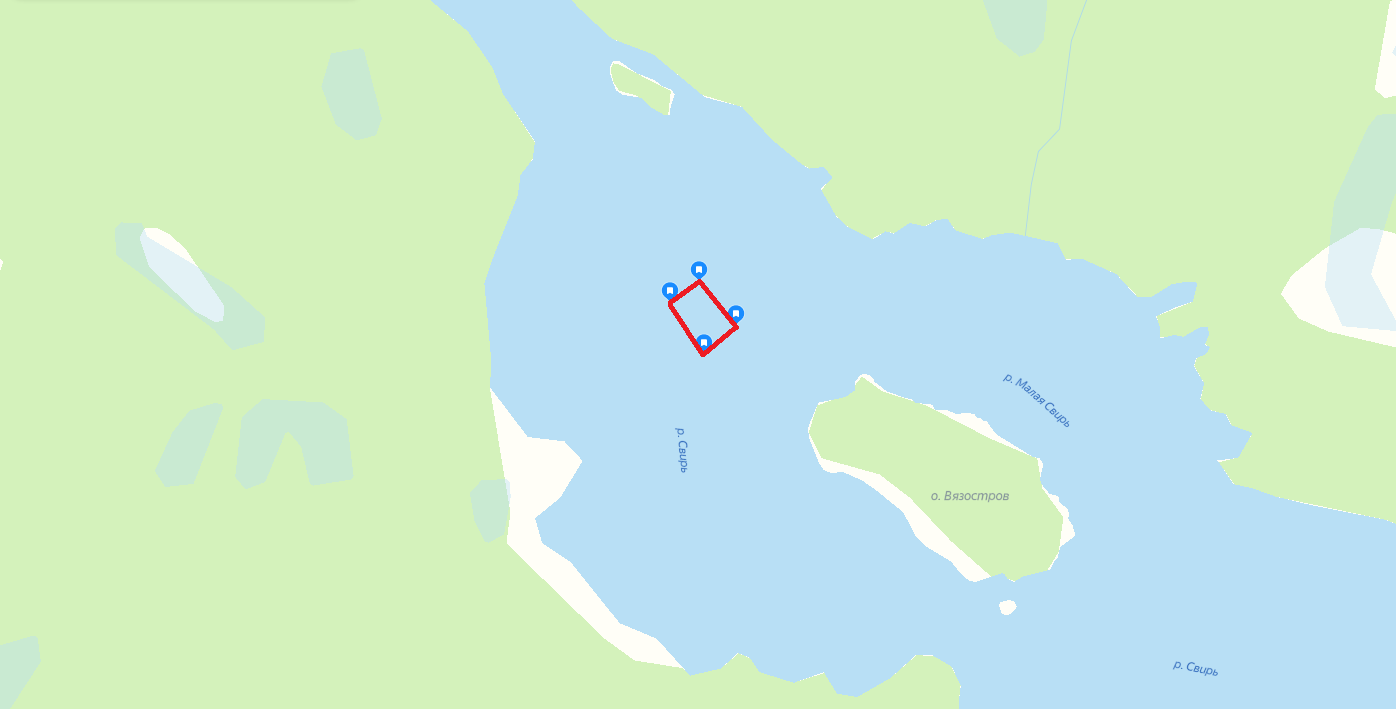 *- система координат ГСК – 2011.Участок №2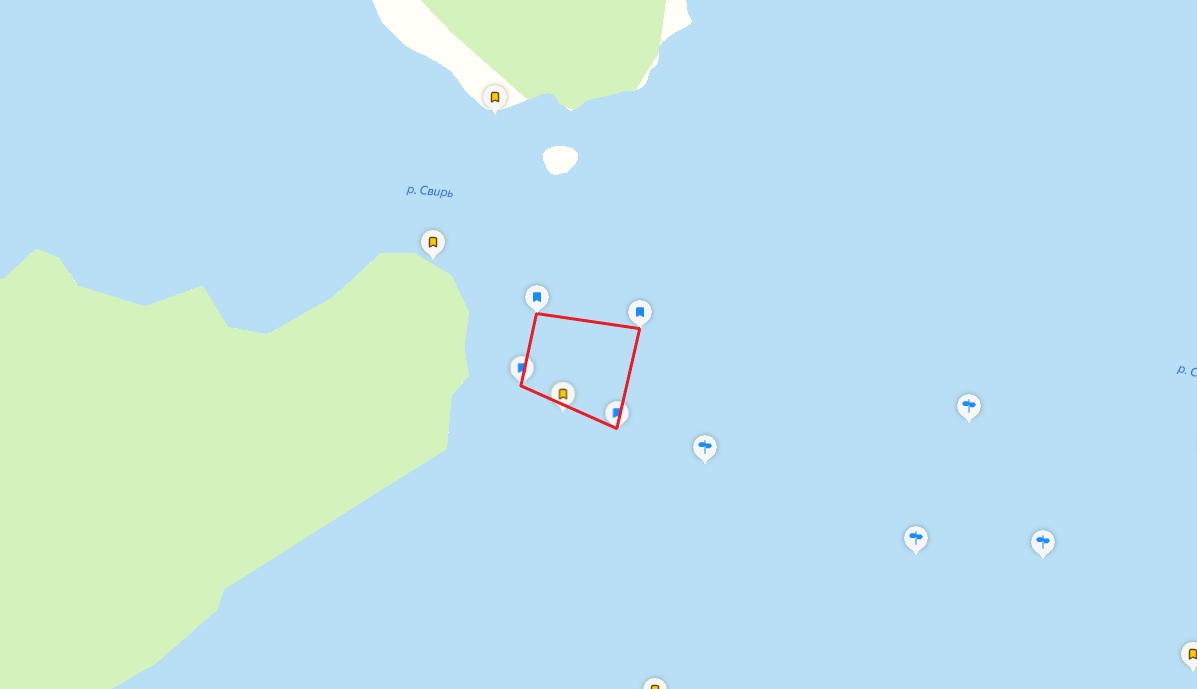 *- система координат ГСК – 2011.Участок №3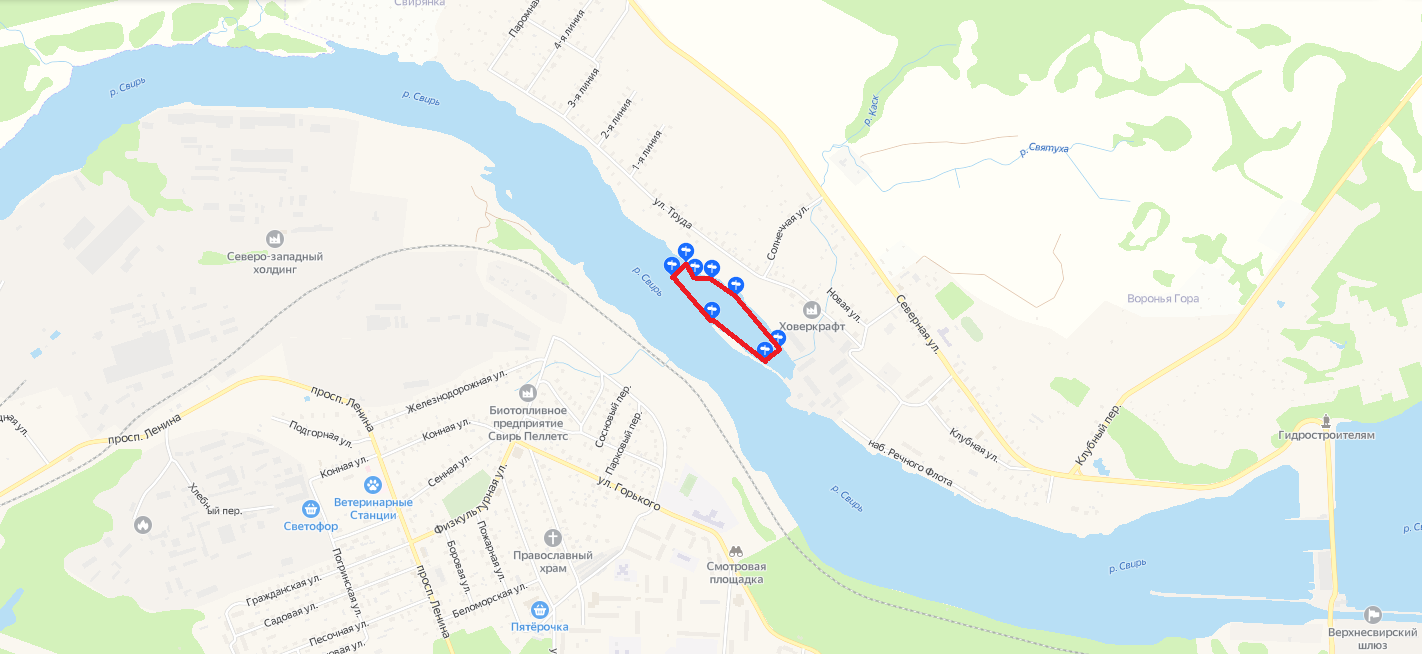 *- система координат ГСК – 2011.Участок №4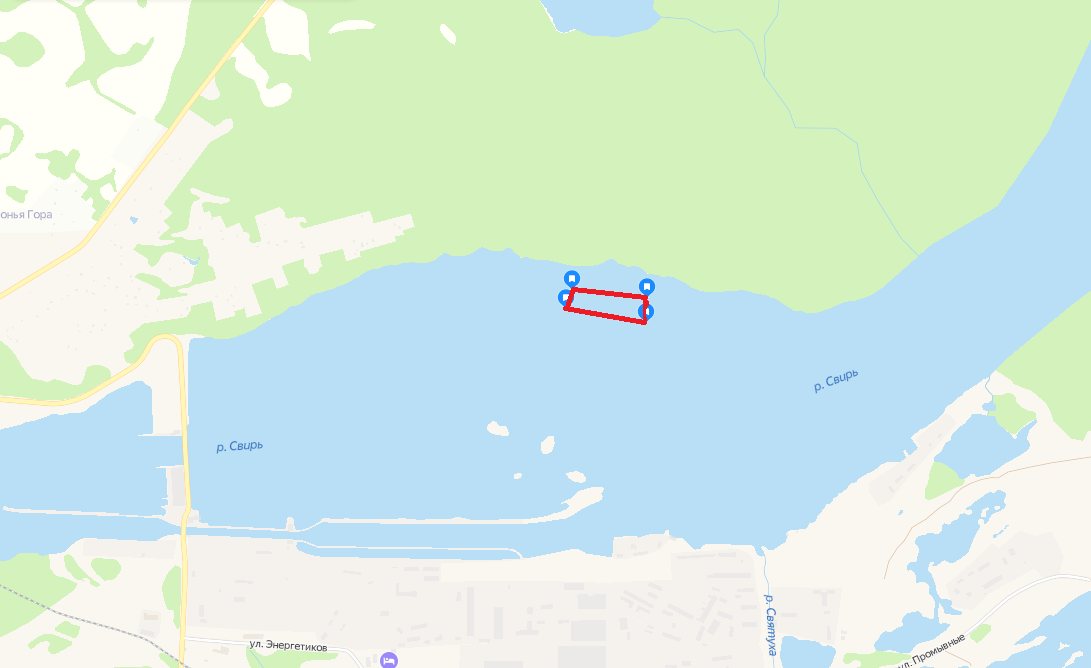 *- система координат ГСК – 2011.Наименование водного объектаТочки границы РВУГеографические координаты*Географические координаты*Муниципальное образованиеВид водопользованияПлощадь, гаНаименование водного объектаТочки границы РВУширотадолготаМуниципальное образованиеВид водопользованияПлощадь, гарека Свирь 123461.03735361.03651361.03445761.03560635.15590135.15349035.15623235.158867Подпорожский районОбособленное4,7Наименование водного объектаТочки границы РВУГеографические координаты*Географические координаты*Муниципальное образованиеВид водопользованияПлощадь, гаНаименование водного объектаТочки границы РВУширотадолготаМуниципальное образованиеВид водопользованияПлощадь, гарека Свирь123461.01948061.02095961.02064661.01853935.18012735.180771 35.185179 35.184173Подпорожский районОбособленное5,0Наименование водного объектаТочки границы РВУГеографические координаты*Географические координаты*Муниципальное образованиеВид водопользованияПлощадь, гаНаименование водного объектаТочки границы РВУширотадолготаМуниципальное образованиеВид водопользованияПлощадь, гарека Свирь(затон Ольховец)1234567860.92681360.92637660.92636060.92587560.92442060.92408360.92519360.92643834.15492634.15544734.15644034.15780034.16015034.15943734.15641034.154136Подпорожский районОбособленное3,4№Наименование водного объектаТочки границы РВУГеографические координаты*Географические координаты*Муниципальное образованиеВид водопользованияПлощадь, га№Наименование водного объектаТочки границы РВУширотадолготаМуниципальное образованиеВид водопользованияПлощадь, га3река Свирь 123460.92374560.92156660.92117960.92352434.21344634.21307734.21598134.216031Подпорожский районОбособленное1,7